MAPPING & CATALOG COMMITTEE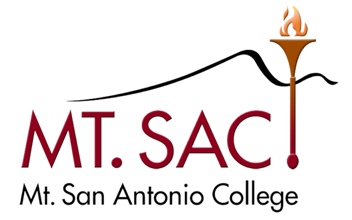 March 23, 2021 Agenda9:00 – 10:30 AMVia Zoom MeetingVoting Members Shiloh Blacksher, GPS Instruction CoordinatorJody Fernando, Noncredit ManagerJamaika Fowler, Articulation OfficerPatricia Maestro, Mapping Coordinator, Co-ChairSara Mestas, GPS Counseling CoordinatorMichael Ngo, School of Continuing Education Mapping CoordinatorMichelle Sampat, Associate Dean of Instructional Services, Co-ChairDejah Swingle, Director, Strong Workforce Initiatives Becky Wang, Evaluator, Admission & RecordsMarcell Gilmore, Research & Institutional EffectivenessSunil Thankamushy, Arts FacultyAnthony Henry, Business FacultyBarbara Mezaki, Humanities & Social Sciences FacultyRobert Purcell, Kinesiology, Athletics, & Dance Faculty Vacant, Library & Learning Resources FacultyVacant, Natural Sciences Faculty                                    Lorena Velasquez, School of Continuing Ed FacultyVacant, Technology & Health Faculty Vacant, Student RepresentativeNon-Voting MembersMatt Bidart, Information Technology Representative Lesley Cheng, Noncredit Curriculum Specialist IReyna Casas, Curriculum Specialist IJohn Lewallen, Marketing DesigneeGuestsKristina Allende, Curriculum LiaisonDianne Rowley, Assistant Curriculum LiaisonPedro Suarez, Instruction Business Analyst Eric Turner, Assistant Director, Web and Portal Services Meeting AgendaOutcomesWelcome and Land Acknowledgement – Shiloh BlacksherI would like to take a moment to acknowledge that Mt. SAC is geographically situated on the traditional lands of the native, indigenous peoples whose land was taken from them. I ask you to join me in acknowledging their community, their elders both past and present, as well as future generations. May we strive to honor the land and the people who have stewarded it throughout the generations.Approve Minutes March 09, 2021Announcements  Guided Pathways Maps Website –  Patricia Maestro, Michelle Sampat & Matt Bidart (30 min)Career CoachStudent GuidesOther Resources Goals & Scale of Adoptions – Patricia Maestro, Shiloh Blacksher, Sara Mestas & Michael Ngo (30 min)https://mtsac0-my.sharepoint.com/:w:/g/personal/sblacksher_mtsac_edu/EduWjrcqQHVIiS0dfPmLllEBn-sU_qgf4tAcXWbKTjfKvQMini Grants Opportunities – Patricia Maestro & Shiloh Blacksher (10 min)OtherParking LotNew and Modified MapsMaps in CatalogWebCMS Mapping Supplemental Form2020-21 Meetings9:00-10:30AM2nd & 4th TuesdaysFall 2020September 8 & 22October 13, 27November 10 & 24Spring 2021March 9 & 23April 13 & 27             May 11 & 25June 8